ألاشترك في قاعدة IEEE لفترة تجريبية 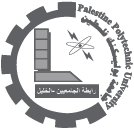 IEEE Xplore® digital library (Trial from 8/2/2010 to 10/3/2010 ) Dear all, We would like to inform you that the Palestine Polytechnic University Library participate in " IEEE Xplore® digital librarys Database" for a trial period of one month , start date: 09/2/2010 - end date: 10/3/2010 . Information About IEEE More than 2 million documents available through the IEEE Xplore® digital library, access to full-text PDF images of all journal and magazine articles, conference papers, and approved and published standards. § To access it from within the university (Inside the university) click on this link You do not need a user name and passwordhttp://ieeexplore.ieee.org/Xplore/dynhome.jsp   § To access it from outside the university(EZproxy) click on this link You need a user name and passwordhttp://ieeexplore.ieee.org.ezproxy.ppu.edu:8080/Xplore/dynhome.jsp   **For Staff of PPU User Name: full email address (with @ppu.edu) , example:mohammadh@ppu.edu Password: same password used to enter e-mail  **For Students Username:stppu2010 Password:123456  For more information and E-Databases, please visit the site of the libraryhttp://library.ppu.edu/ orhttp://library.ppu.edu/ar/Best regardsPalestine Polytechnic University (PPU) Library website:http://Library.ppu.edu 10/02/2010